Joint WorkshopEU-made cybersecurity for safe, resilient and trustworthy applications and services27 February 2023 | 9:00 – 13:00 CET | online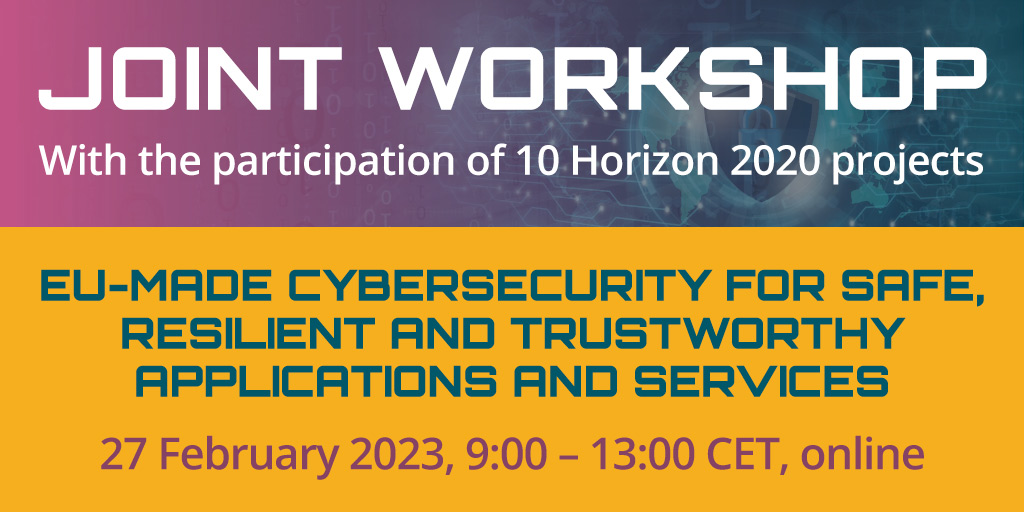 In recent years, the development and increasing adoption of a large variety of Internet of Things (IoT) technologies, devices and solutions have disrupted many industries and modified many aspects of our everyday life, generating a huge impact on businesses, consumers and governments. This has huge implications regarding security and privacy. New technologies will tend to further intensify cybersecurity issues and put in evidence the need for trust and secure solutions for current and future digital services powered by IoT systems.The European Commission selected several project that directly address the cybersecurity needs of EU industry and public. Each project has concrete applications which focus on different verticals/application domains: education, energy, healthcare, manufacturing mobility, 5G and 6G networks, emergency and vigilance or smart cities.This workshop, jointly organised by ARCADIAN-IoT, ELECTRON, ERATOSTHENES, IDUNN, IRIS, KRAKEN, SECANT, SENTINEL, SPATIAL, TRUST aWARE projects, will provide an overview on how novel solutions can protect the complex ICT infrastructures and create a stronger, more innovative and resilient European industry.The EU-made cybersecurity workshop is designed to provide attendees with the knowledge to create safe, resilient, and trustworthy applications and services. The online workshop will cover a range of topics related to cybersecurity, including:Best practices for designing and building secure applications and servicesTechniques for identifying and mitigating cybersecurity risksStrategies for ensuring the resilience of applications and services in the face of cyber threatsAgenda:REGISTRATION LINK:https://www.eventbrite.com/e/eu-made-cybersecurity-for-safe-resilient-and-trustworthy-applications-tickets-522586308717 StartEndTimeSessionPresenter09:0009:055’Welcome and introductionTBD09:0509:2015’KEYNOTE presentationTBD09:2009:4020’5G & 6GSPATIAL ProjectMadhusanka Liyanage, Assistant Professor/ Ad Astra Fellow 09:4010:0020’EDUCATIONKRAKEN ProjectTBD10:0010:2020’EMERGENCY AND VIGILANCEARCADIAN-IoTTBD10:2010:4020’ENERGYELECTRON ProjectTBD10:4011:0020’HEALTHCARESECANT ProjectTBD11:0011:2020’MANUFACTURING/INDUSTRYIDUNN ProjectTBD11:2011:4020’MOBILITYERATOSTHENES ProjectTBD11:4012:2040’Security and privacy (S&P) threatsTRUST AWARE ProjectSENTINEL ProjectJavier Gutierrez and Angel Sola Lopez (TRUST aWARE)12:2012:4020’SMART CITIESIRIS ProjectSusana Gonzalez Zarzosa and  Rodrigo Diaz Rodriguez, ATOS  12:4012:5010’Q&A12:5013:0010’Conclusions